0Le projet d’EPS actualisé : aide à la réalisation de la démarcheDémarche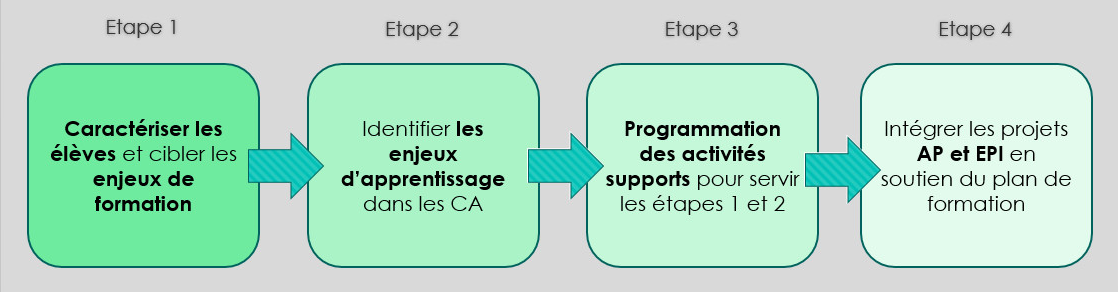 Production équipe EPSPour chaque domaine : Tableau de caractéristiques des élèves et enjeux de formation Pour chaque CA: Tableau des enjeux d’apprentissage par CAPour chaque cycle :Programmation des activités supportsRq : Programmation identique pour l’ensemble de l’équipe disciplinairePour chaque cycle :Intégration des projets AP et EPI dans les séquences programméesLes Incontournables de la formalisation-Caractéristiques liées aux Domaines-Enjeux de formation ciblés pour l’EPS-Ce qu’il y a à apprendre dans les Domaines-Repères de progressivité-Enjeux d’apprentissage identifiés-Ce qu’il y a à apprendre dans les CA-Repères de progressivité-Equilibre dans les CA-Cohérence avec les étapes 1et 2-Indiquer les priorités sur les Domaines-Indiquer les priorités sur les Domaines